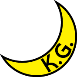 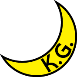 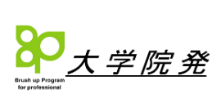 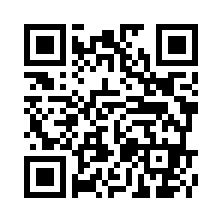 　※　先端科目は、少なくとも１科目は選択必修です。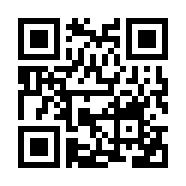 科目名授業時間数基礎科目人的資源とキャリア開発各１２時間基礎科目経営戦略各１２時間基礎科目マーケティング各１２時間基礎科目会計・財務諸表各１２時間発展科目サービス・マーケティング各２３時間２０分発展科目ソーシャル・マネジメント各２３時間２０分発展科目管理会計各２３時間２０分発展科目組織管理各２３時間２０分発展科目情報システム各２３時間２０分先端科目※ホテルマネジメント各２３時間２０分先端科目※地域観光　各２３時間２０分先端科目※インバウンド・マネジメント各２３時間２０分先端科目※サービス・マネジメント各２３時間２０分ＭＩＣＥ・地方観光人材育成プログラム第３期生募集　オンラインプログラム説明会　参加申込書ＭＩＣＥ・地方観光人材育成プログラム第３期生募集　オンラインプログラム説明会　参加申込書ＭＩＣＥ・地方観光人材育成プログラム第３期生募集　オンラインプログラム説明会　参加申込書ＭＩＣＥ・地方観光人材育成プログラム第３期生募集　オンラインプログラム説明会　参加申込書FAX：　０７９８－５４－６５８１E-mail：tourism_mice@kwansei.ac.jpFAX：　０７９８－５４－６５８１E-mail：tourism_mice@kwansei.ac.jpFAX：　０７９８－５４－６５８１E-mail：tourism_mice@kwansei.ac.jp貴団体名貴社名ふりがな　　　ふりがな　　　ふりがな　　　開催日　2021年 １１月　６日(土)　１１月２５日(木) １２月１２日(日)　１２月１９日(日）開催日　2021年 １１月　６日(土)　１１月２５日(木) １２月１２日(日)　１２月１９日(日）開催日　2021年 １１月　６日(土)　１１月２５日(木) １２月１２日(日)　１２月１９日(日）貴団体名貴社名開催日　2021年 １１月　６日(土)　１１月２５日(木) １２月１２日(日)　１２月１９日(日）開催日　2021年 １１月　６日(土)　１１月２５日(木) １２月１２日(日)　１２月１９日(日）開催日　2021年 １１月　６日(土)　１１月２５日(木) １２月１２日(日)　１２月１９日(日）所在地〒〒〒ＴＥＬ　　　　　　　（　　　　　　　）　　　　　　　（　　　　　　　）所在地〒〒〒ＦＡＸ　　　　　　　（　　　　　　　）　　　　　　　（　　　　　　　）参加者氏  名ふりがな　　参加者所属・役職参加希望日 （☑）参加者氏  名参加者所属・役職 １１月　６日（土） １１月２５日（木） １２月１２日（日） １２月１９日（日） 別途日時希望
参加者氏  名E-mail １１月　６日（土） １１月２５日（木） １２月１２日（日） １２月１９日（日） 別途日時希望
【資料の事前送付について】　事前に説明会資料をお送り申しあげますので、下記の資料送付先の欄に送付希望の住所をご記入ください。上記の所在地への送付　　を希望される方は　「所在地へ」　とご記入ください。　［資料送付先］　〒【別途日時希望の方】　　ご希望の日時をお聞かせください。　　　　　　月　　　　日　　　　時頃　希望　　　（後ほど事務局よりご連絡します。）【資料の事前送付について】　事前に説明会資料をお送り申しあげますので、下記の資料送付先の欄に送付希望の住所をご記入ください。上記の所在地への送付　　を希望される方は　「所在地へ」　とご記入ください。　［資料送付先］　〒【別途日時希望の方】　　ご希望の日時をお聞かせください。　　　　　　月　　　　日　　　　時頃　希望　　　（後ほど事務局よりご連絡します。）【資料の事前送付について】　事前に説明会資料をお送り申しあげますので、下記の資料送付先の欄に送付希望の住所をご記入ください。上記の所在地への送付　　を希望される方は　「所在地へ」　とご記入ください。　［資料送付先］　〒【別途日時希望の方】　　ご希望の日時をお聞かせください。　　　　　　月　　　　日　　　　時頃　希望　　　（後ほど事務局よりご連絡します。）【資料の事前送付について】　事前に説明会資料をお送り申しあげますので、下記の資料送付先の欄に送付希望の住所をご記入ください。上記の所在地への送付　　を希望される方は　「所在地へ」　とご記入ください。　［資料送付先］　〒【別途日時希望の方】　　ご希望の日時をお聞かせください。　　　　　　月　　　　日　　　　時頃　希望　　　（後ほど事務局よりご連絡します。）【資料の事前送付について】　事前に説明会資料をお送り申しあげますので、下記の資料送付先の欄に送付希望の住所をご記入ください。上記の所在地への送付　　を希望される方は　「所在地へ」　とご記入ください。　［資料送付先］　〒【別途日時希望の方】　　ご希望の日時をお聞かせください。　　　　　　月　　　　日　　　　時頃　希望　　　（後ほど事務局よりご連絡します。）【資料の事前送付について】　事前に説明会資料をお送り申しあげますので、下記の資料送付先の欄に送付希望の住所をご記入ください。上記の所在地への送付　　を希望される方は　「所在地へ」　とご記入ください。　［資料送付先］　〒【別途日時希望の方】　　ご希望の日時をお聞かせください。　　　　　　月　　　　日　　　　時頃　希望　　　（後ほど事務局よりご連絡します。）【資料の事前送付について】　事前に説明会資料をお送り申しあげますので、下記の資料送付先の欄に送付希望の住所をご記入ください。上記の所在地への送付　　を希望される方は　「所在地へ」　とご記入ください。　［資料送付先］　〒【別途日時希望の方】　　ご希望の日時をお聞かせください。　　　　　　月　　　　日　　　　時頃　希望　　　（後ほど事務局よりご連絡します。）